Руководство  МБОУ Каратинская СОШ Ахвахского района РД совместно с представителем межрайонной  санитарно эпидемиологической  службой Гасановым М-р., психологом Имагаджиевой  Умой и учителями физической культуры Зубаировим М.М и Мирзабеговым М.А провели мероприятия по предупреждению распространения наркомании среди несовершеннолетних.  Школьников призвали остерегаться от пагубных привычек и вести здоровый образ жизни, прививая любовь к спорту.  Психолог  и заместитель директора по воспитательной работе Расулов И.М  рассказали о негативном влиянии наркомании на здоровье человека и  проинформировали учащихся об уголовной ответственности за незаконные действия с наркотическими или психотропными веществами.  Все это воспитывает бережное отношение к своему здоровью.  Ученики приняли участие в создании стендов, направленных на пропаганду здорового образа жизни и профилактику наркомании, что создало атмосферу всеобщей вовлечённости в обсуждение столь важной темы.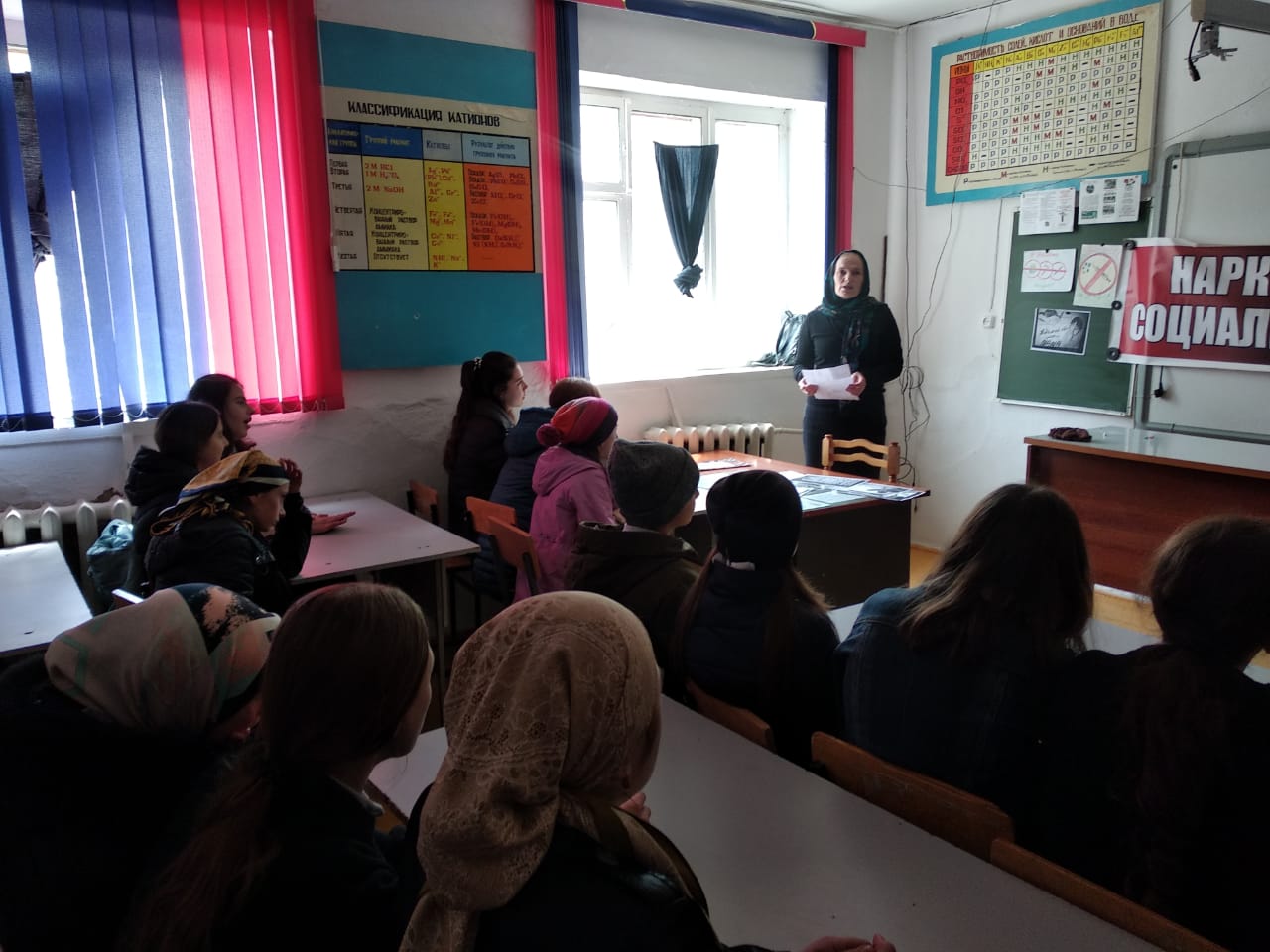 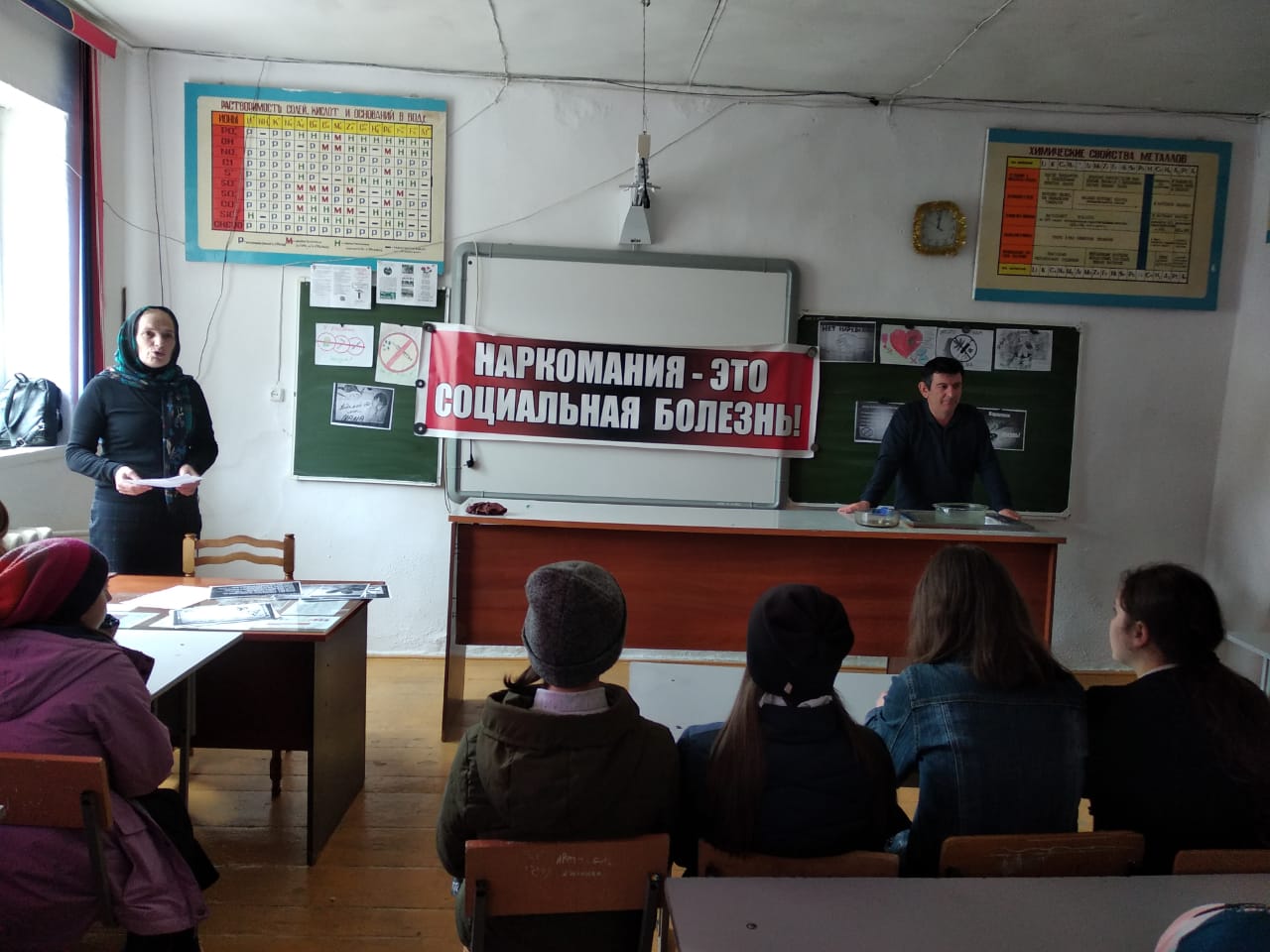 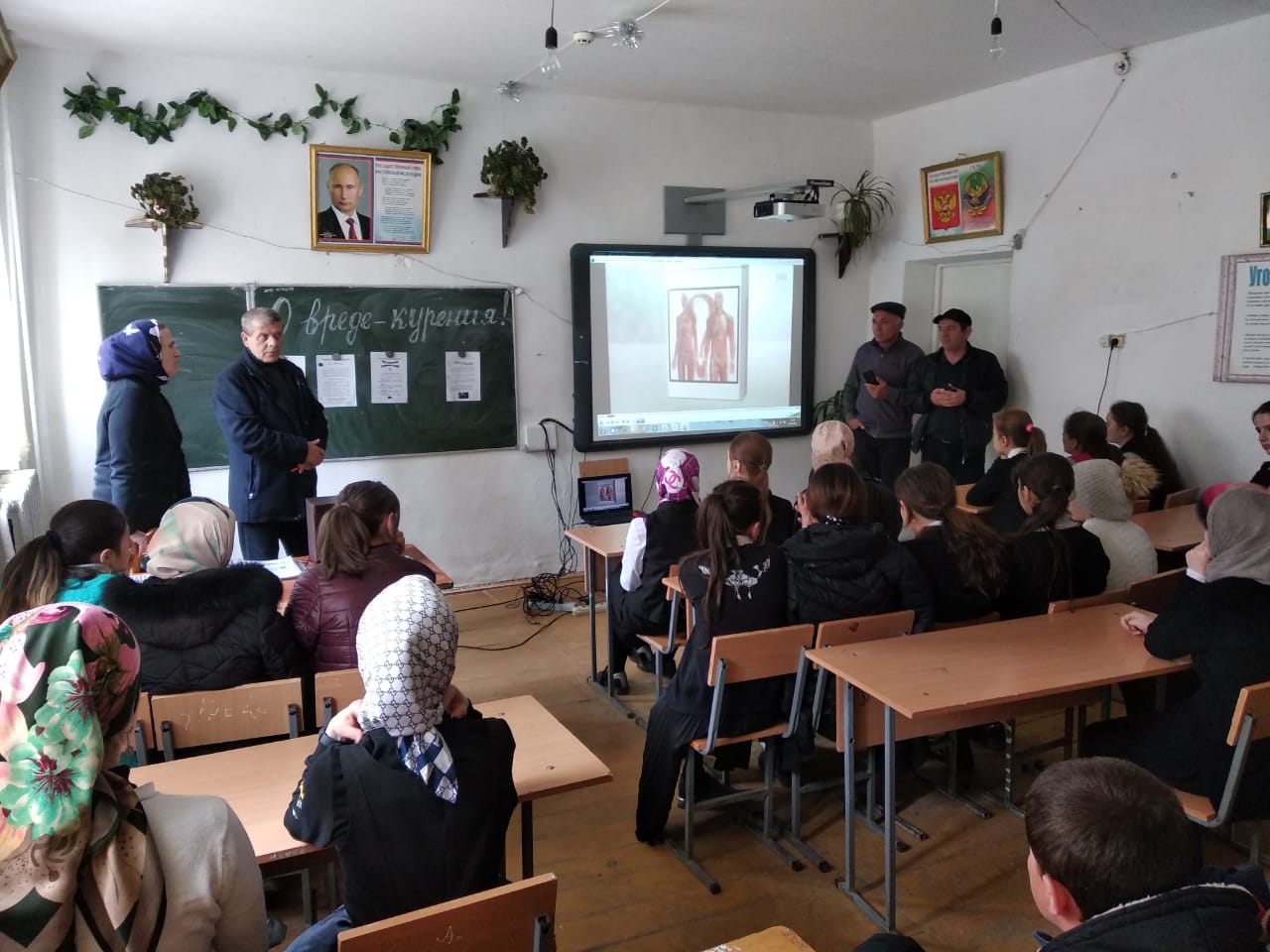 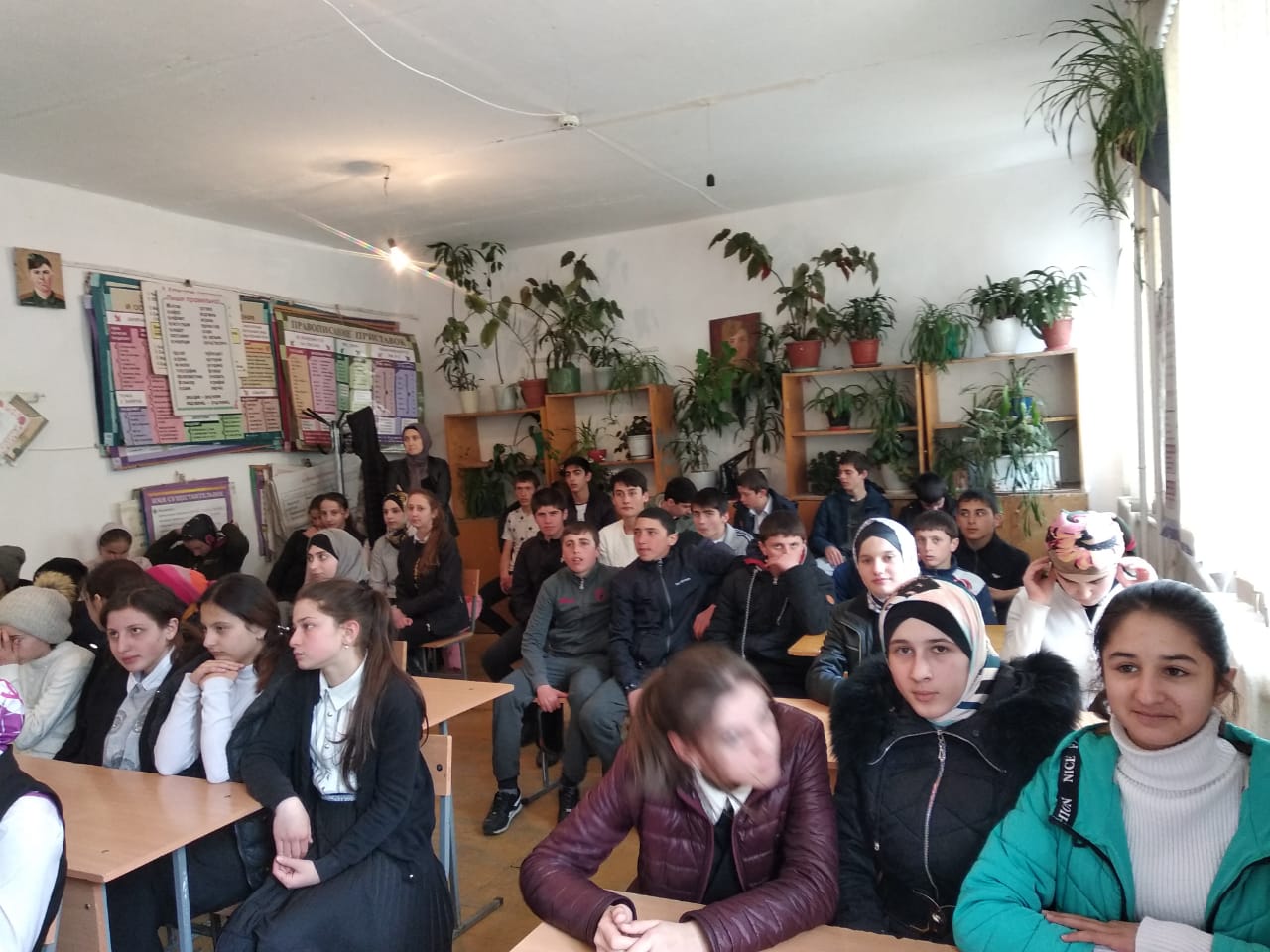 